ОТЧЕТ деятельности региональной инновационной площадкиРеспублики Хакасия «Ведущий региональный техникум: соответствие международным стандартам и передовым профессиональным технологиям»Государственного автономного профессиональногообразовательного учреждения Республики Хакасия«Саяногорский политехнический техникум»за 2020-2021 учебный годОтчет о деятельности региональной инновационной площадки Республики Хакасия в 2020-2021 учебном году1. Полное наименование учреждения (в соответствии с Уставом): Государственное автономное профессиональное образовательное учреждение Республики Хакасия «Саяногорский политехнический техникум».2. Тема инновационного проекта: «Ведущий региональный техникум: соответствие международным стандартам и передовым профессиональным технологиям»3. Сроки реализации инновационного проекта: с 01.05.2017 г. по 30.06.2021 г.4. Отчетный период:  2020 –  2021 учебный год5. Ф.И.О. руководителя учреждения, список исполнителей:Руководитель проекта:Каркавина Наталья НиколаевнаРабочая группа:заместитель директора по учебно-производственной работе Щербакова В.А., заместитель директора по учебной работе  Шуляк Л.Ф., Заместитель директора по УМиВР Локтева Н.В. зав. заочным отделением  Елисеева М.Г.тьютор Локтева Н.В., председатель предметно-цикловой комиссии электротехнических дисциплин Щербакова Т.В.,председатель предметно-цикловой комиссии по направлениям слесарно – технических и металлургических дисциплин Дубовицкая О.В., председатель РУМО УГС 13.00.00 Пащенко Н.П.,ведущие преподаватели и мастера производственного обучения:Шугай Е.Э., Герасимов П.Т., Сафронова Е.И.,Стриевич Л.В.,Емцов И.Е.6. Стратегическая цель РИП: Создание сетевой площадки в системе СПО Республики Хакасия, обеспечивающей подготовку высококвалифицированных специалистов и рабочих кадров в области строительство и промышленные и инженерные технологииЦель на 2020-2021	Организация работы в системе сетевого взаимодействия для информационного обмена, мобильности, взаимных действий по обеспечению общих подходов и реализации образовательных программ СПО в соответствии с требованиями профессиональных стандартов, стандартов Worldskills Задачи на 2020-2021г.:	Организация и проведение демонстрационного экзамена в составе государственной итоговой аттестации выпускников по компетенции «Электромонтаж»;  Создание условий для подготовки и проведения региональных чемпионатов, конкурсов профессионального мастерства, олимпиад;Проведение мероприятий по повышению квалификации преподавательского состава образовательных организаций;Организация и проведение профессионально ориентированных мероприятий. Создание сетевой площадки в системе СПО Республики Хакасия, обеспечивающей подготовку высококвалифицированных специалистов и рабочих кадров в области строительство и промышленные и инженерные технологии 7. Проведенные мероприятия, направленные на достижение цели за отчетный период:8. Информационно-аналитическая справка о результативности инновационной деятельности: 8.1. Продуктивность реализации инновационного проекта (программы): Цели проекта, поставленные за отчетный период сентябрь 2020 – сентябрь 2021 г.г. достигнуты, через проведение мероприятий в соответствии с планом проекта.Мероприятия проводились согласно намеченному плану с соблюдением сроков, полученные результаты проекта соответствуют поставленной стратегической цели проекта.8.2. Управление инновационной деятельностью: 8.2.2. Перечень и обоснование разработанной нормативно-правовой базы, регламентирующей деятельность образовательной организации в ходе реализации инновационного проекта:Таблица 2. Нормативно-правовая база проекта8.2.3. Внесенные в программу реализации отчетного этапа инновационной деятельности коррективы и причины, побудившие к изменению хода инновационной работы. В связи со сложившейся эпидемиологической обстановкой техникум принимал участие в отборе на право реализации проекта «Демография» с целью реализации мероприятий по организации профессионального обучения и дополнительного профессионального образования лиц, пострадавших от коронавирусной инфекции по профессии 19812 Электромонтажник по силовым сетям и электрооборудованию, компетенции «Электромонтаж». Обучено 32 человека. Демонстрационный экзамен проведен в ноябре 2020 года.8.2.4 Организация сетевого взаимодействия и сотрудничества с другими учреждениями.Для реализации поставленной задачи в рамках сетевого взаимодействия и сотрудничества с другими учреждениями составим сравнительную таблицу запланированных результатов и достигнутых за отчетный период.8.3. Учебно-методическое и научно-методическое обеспечение инновационной деятельности:Повышение квалификации через обучающие курсы и производственные стажировки прошли 5 преподавателей ГАПОУ РХ СПТ, представителей работодателей 6 человек: Участие в научных конференциях, семинарах, вебинарах приняли пять преподавателей: Лукина ЗС, Щербакова Т.В, Стриевич ЛВ, Елисеева МГ, Пащенко НП.В разработке мероприятий по проведению Недели специальности приняли участие преподаватели ПЦК: Щербакова Т.В., Голоушкина И.В., Стриевич Л.В., Пащенко НП. В 2020-2021 г. были составлены и обновлены КИМы и КОСы преподавателями Голоушкиной ИВ и Стриевич ЛВ.Подготовкой и проведением 5 Открытого РЧ «Молодые профессионалы» WSR занималась группа в составе Щербаковой Т.В., Герасимова П.Т., Емцова ИЕ. Результатом является призовое 1 место участника Елисеева Е. Также группа готовила студента к Отборочным соревнованиям в Нацфинал в г.Курган (без призового места) Хорошей работой можно признать деятельность по взаимодействию с предприятиями, ОО, общественными организациями при проведении квалификационных экзаменов, защиты ПЭР и ДП, рецензировании учебных программ, участию в конкурсах профессионального мастерства, профориентационных мероприятиях. Работодатели г.Абакана выступали в качестве независимых экспертов на Чемпионате WSR в РХ. Социальные партнеры ПАО «Россети Сибирь – Хакасэнерго», ООО «ИСО», ООО «Техстрой» участвовали в качестве членов комиссии при проведении демонстрационного экзамена. 8.4. Мониторинг процесса и динамики результатов инновационной работы. В данном отчете показан мониторинг:  - количество участников чемпионата WSR в РХ участие приняли 6 учебных заведений – 6 участников чемпионата.- количество участников профориентационных мероприятий ГАПОУ РХ СПТ – 396 участника;- количество экспертов на право участия в оценке ДЭ по РХ – 18 человек;- количество ЦПДЭ по РХ -2.;8.5. Анализ и оценка результатов, полученных в ходе реализации инновационного проекта. В рамках взаимодействия с сетевыми партнерами проведен ряд мероприятий разного уровня,  были запланированы следующие задачи: Организация и проведение демонстрационного экзамена в составе государственной итоговой аттестации выпускников по компетенции «Электромонтаж». Анализ результатов проводился в форме мониторинга качества подготовки обучающихся, количества привлеченных независимых экспертов. В результате Аккредитованная площадка ЦПДЭ - Электронный аттестат о присвоении статуса центра проведения демонстрационного экзамена № 3600-21/1204 компетенция Электромонтаж КОД 1.3 количество мест 10. Количество независимых экспертов увеличилось на 33%, качество подготовки обучающихся увеличилось на 17 %.Создание условий для подготовки и проведения региональных чемпионатов, конкурсов профессионального мастерства, олимпиад. Сравнительный анализ показал, что количество участников конкурсов профессионального мастерства остаются стабильно высоким, 100% сетевых партнеров являются участниками мероприятий.Проведение мероприятий по повышению квалификации преподавательского состава образовательных организаций. В текущем году была сформирована единая база экспертов РХ имеющих свидетельство на право участия в оценке ДЭ по компетенции «Электромонтаж», что составляет 95% преподавательского состава УГС 13.00.00 Электро- и теплоэнергетика образовательных организаций РХ. Организация и проведение профессионально ориентированных мероприятий. Создание сетевой площадки в системе СПО Республики Хакасия, обеспечивающей подготовку высококвалифицированных специалистов и рабочих кадров в области строительство и промышленные и инженерные технологии. Общее количество мероприятий было проведено 6, количество участников профориентационных мероприятий по направлению Электро- и теплоэнергетика 396, по направлению Промышленные и инженерные технологии 264 человека.8.6. Выявленные затруднения и проблемы, возникающие по ходу осуществления инновационной деятельности и пути их решение (формы, способы, периодичность). В ходе реализации проекта проблем за отчетный период не выявлено.8.7. Рост профессиональных компетенций педагогических и руководящих работников: За отчетный период повысили профессиональную компетентность 19 человек. Количество экспертов получивших свидетельство на право участия в оценке ДЭ увеличилось на 33%, количество экспертов с правом проведения чемпионата -2 человека.8.8. Информационное сопровождение инновационной деятельности. Отражение результатов инновационной деятельности на официальном сайте образовательной организации 8.9. Основной вывод об эффективности инновационной деятельности, целесообразности продолжения инновации, перспектив и направлений дальнейших исследований. Результаты, запланированные в плане РИП на 2020-2021 год достигнуты и доказывают выполнение функций ведущего техникума:Осуществляется трансляция опыта реализации проекта.Создана площадка для проведения демонстрационного экзамена с использование МТБ ведущего техникума Проводятся на своей базе региональные этапы чемпионатов, конкурсов и олимпиад профессионального мастерства.Создана база квалифицированных педагогических работников компетенции «Электромонтаж».Организована непрерывная работа сетевой площадки в системе СПО Республики Хакасия, обеспечивающая подготовку высококвалифицированных специалистов и рабочих кадров в области строительство и промышленные и инженерные технологии. Директор                                                                                         Н.Н. КаркавинаМ.П.Приложение 1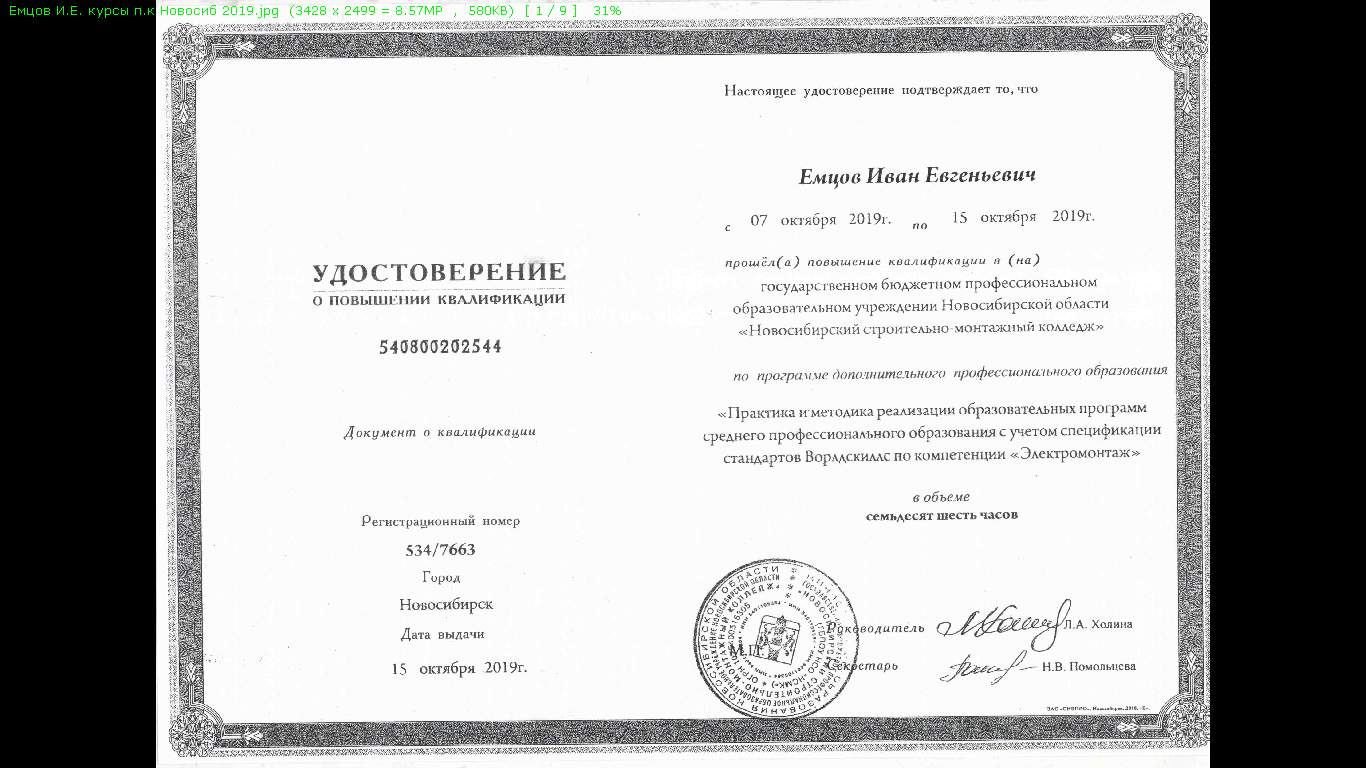 Приложение 2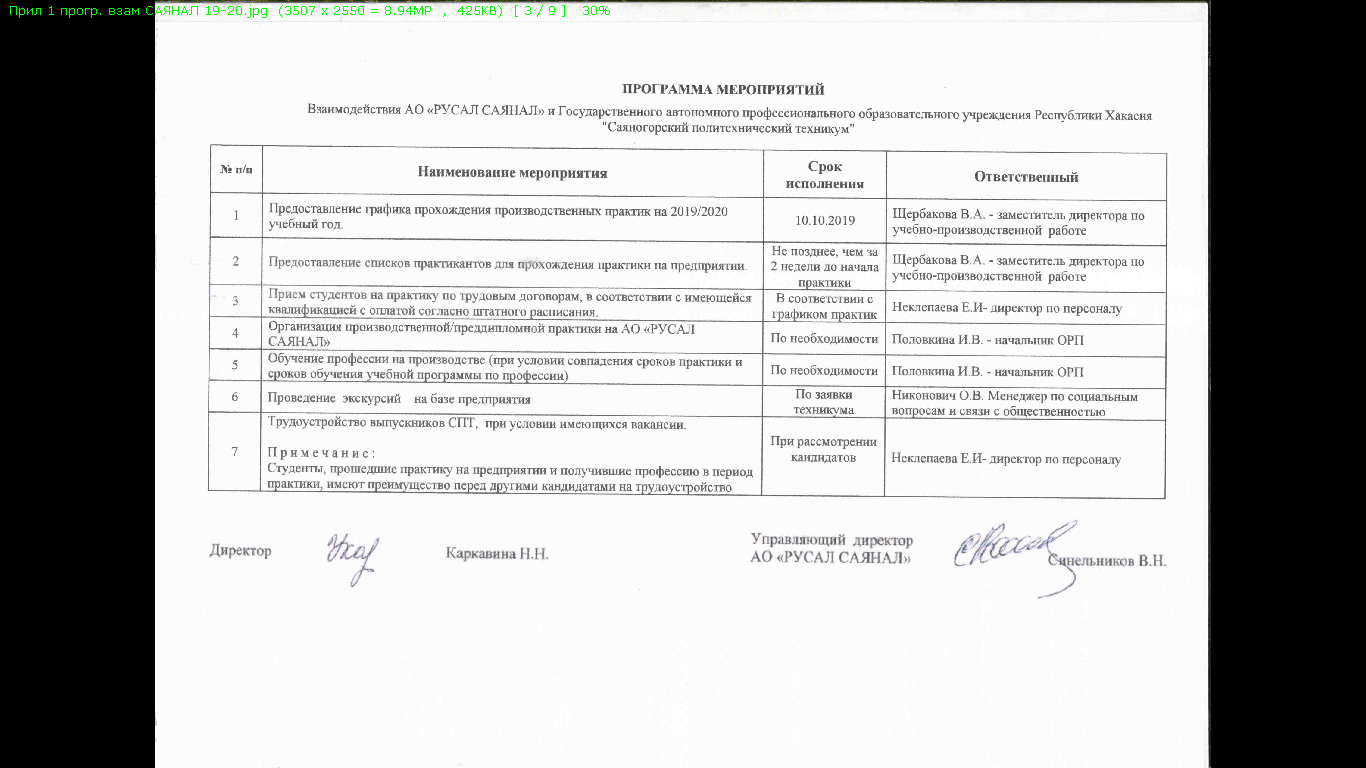 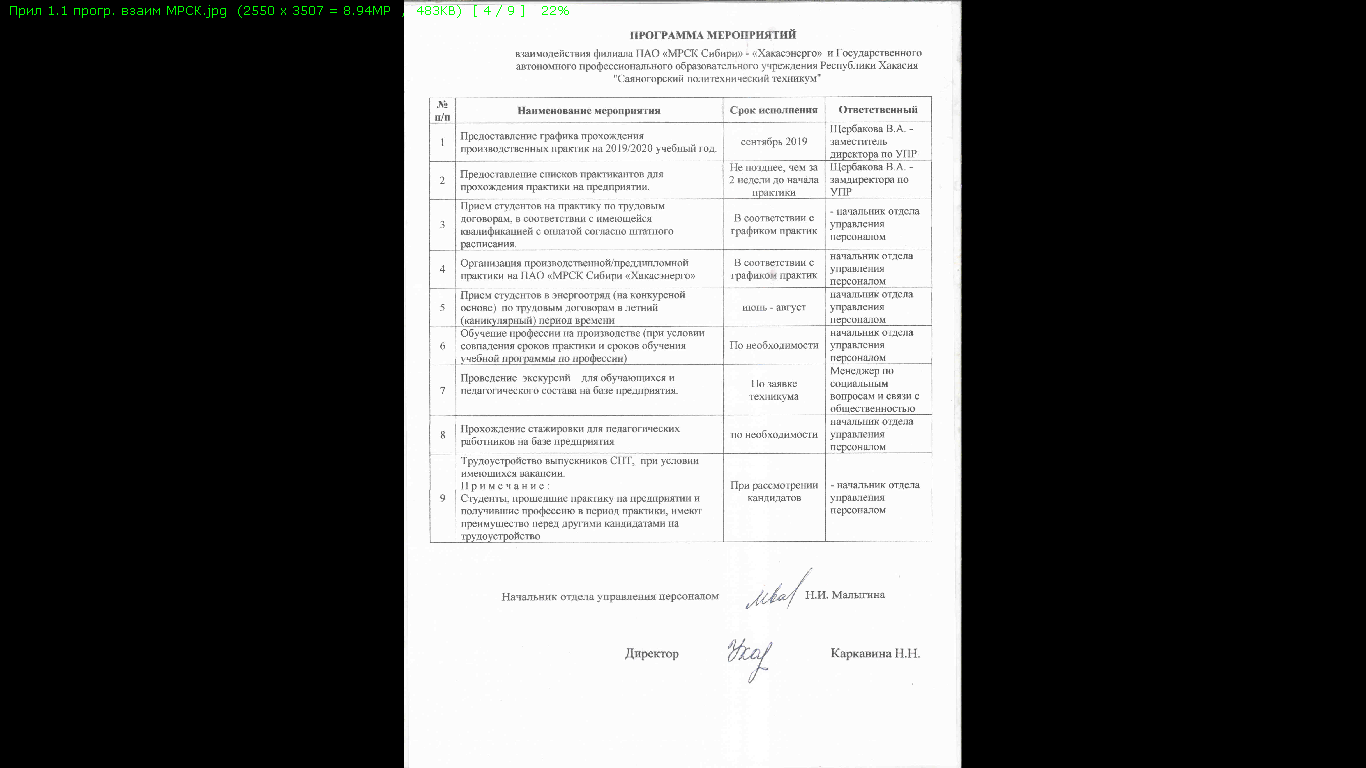 Приложение 3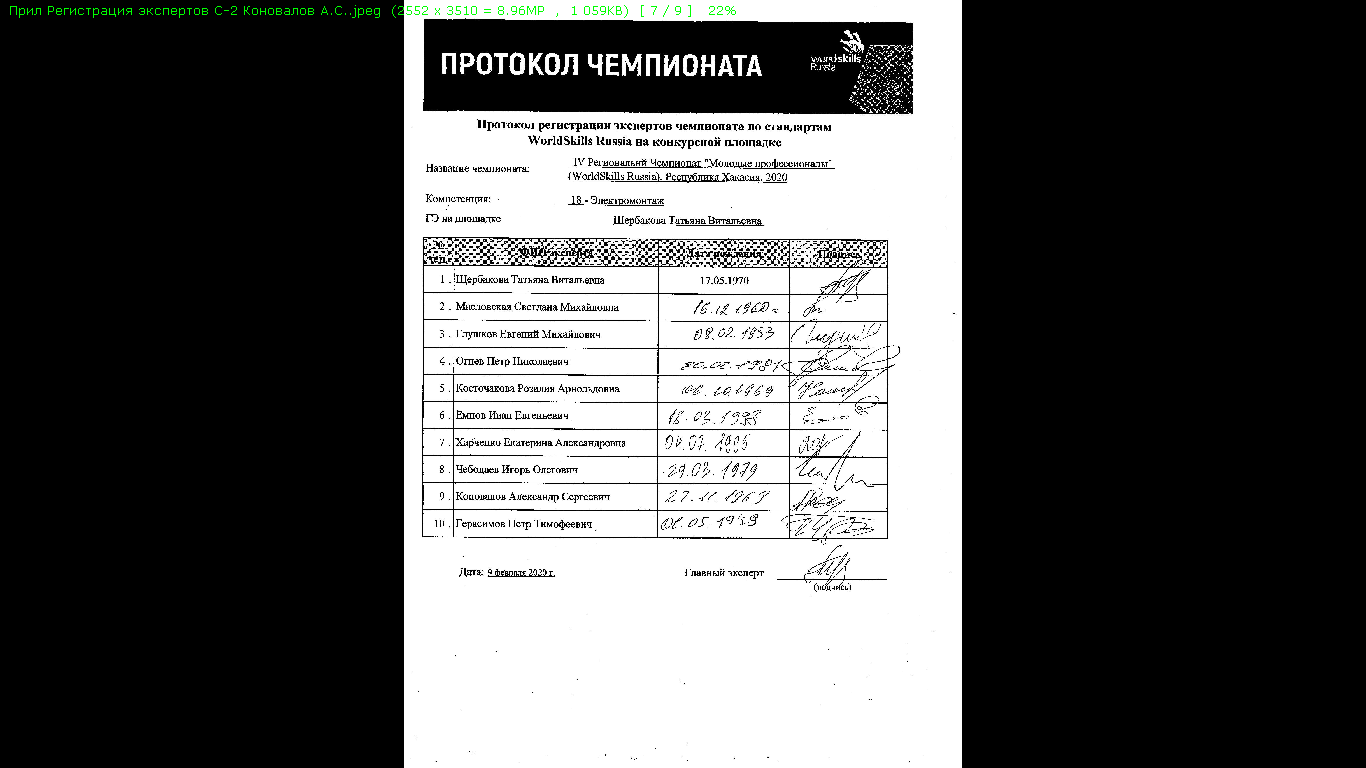 Приложение 4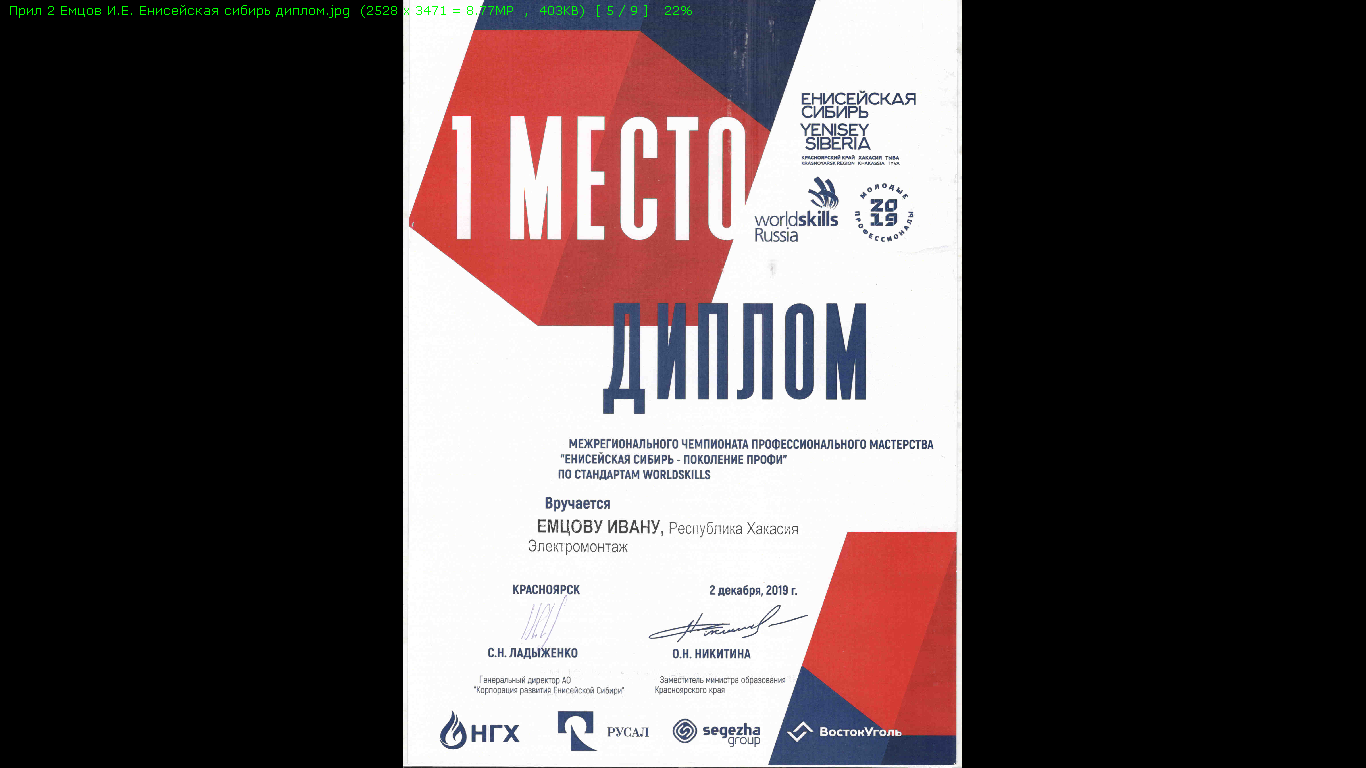 Приложение 5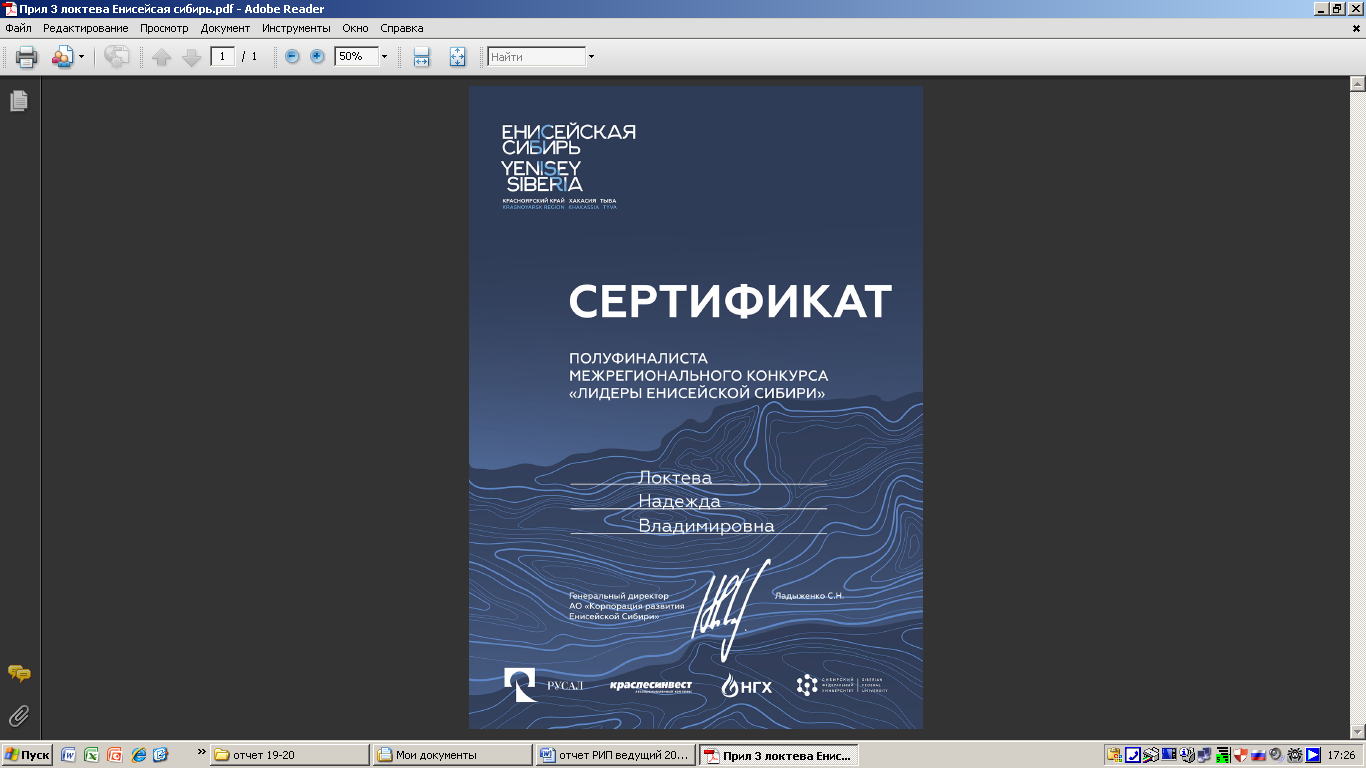 Приложение 6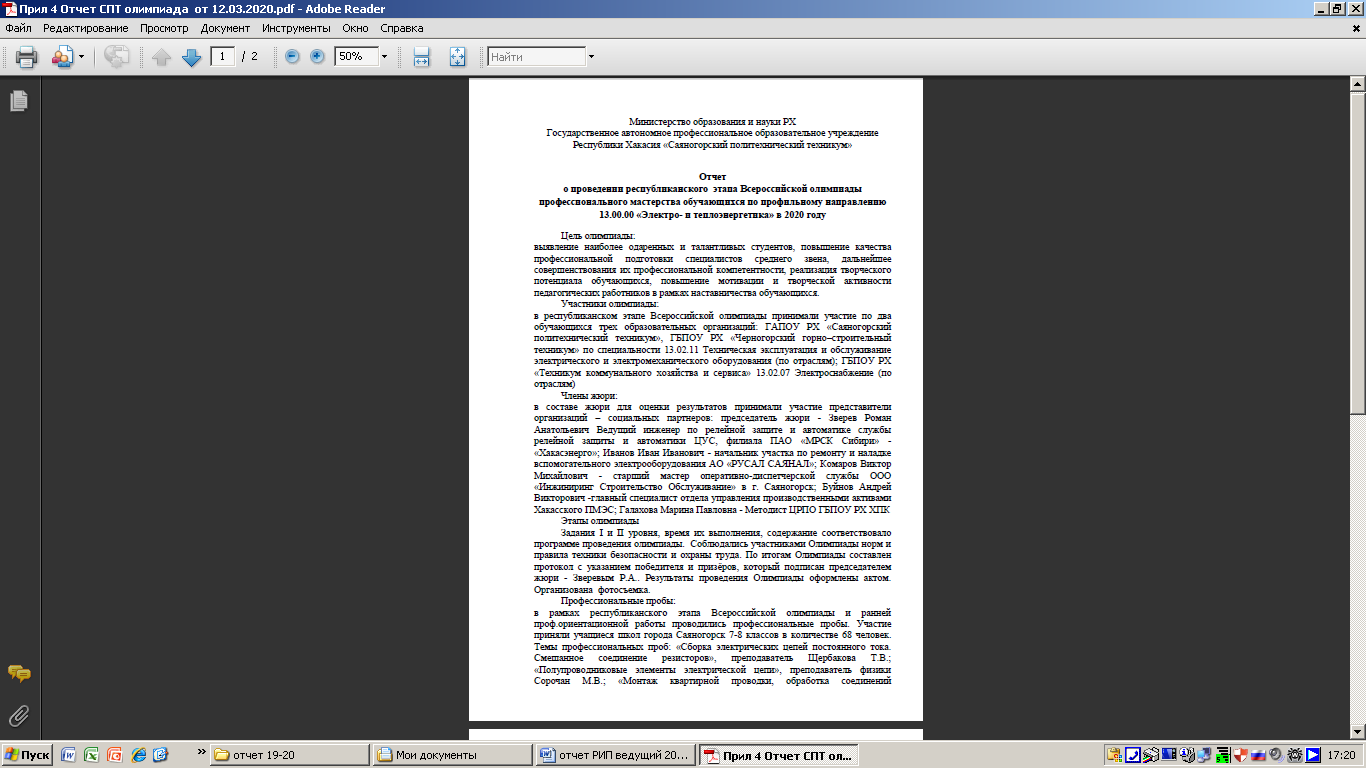 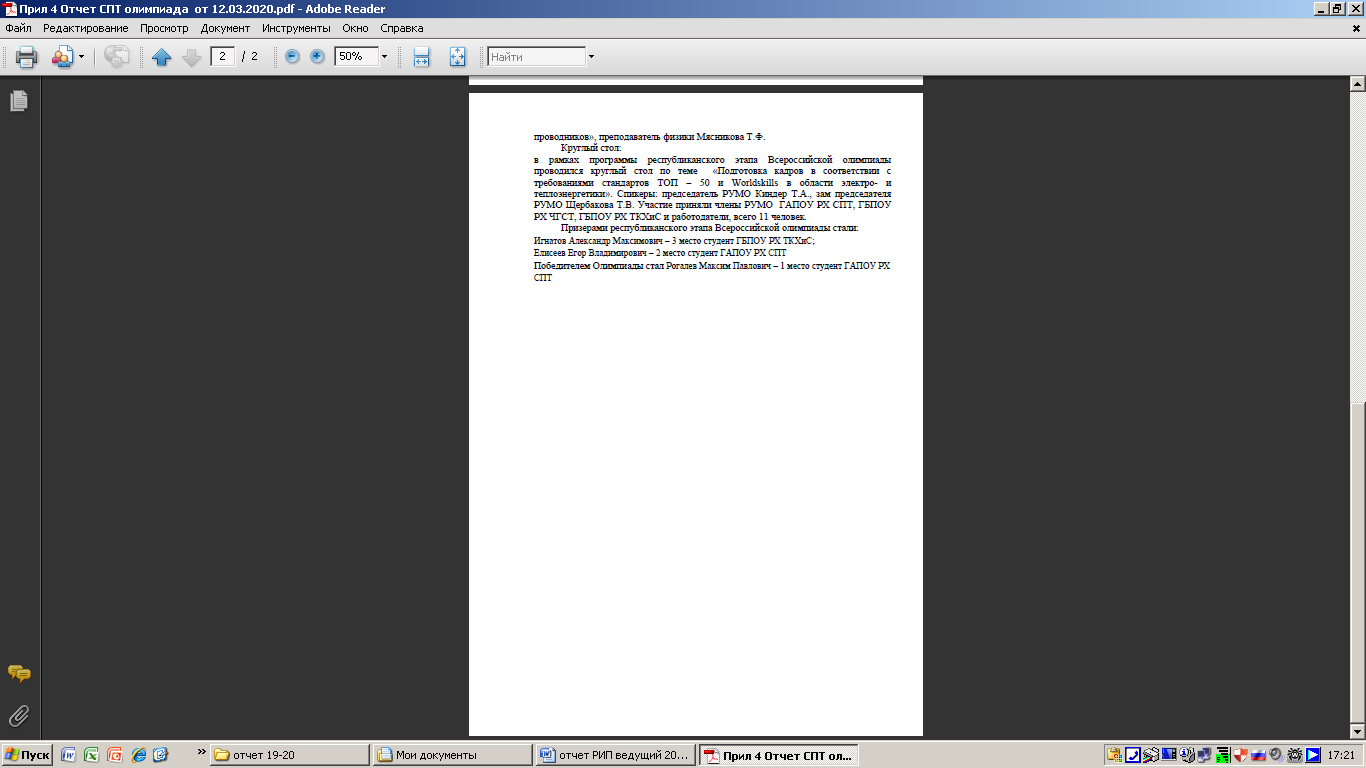 Приложение 7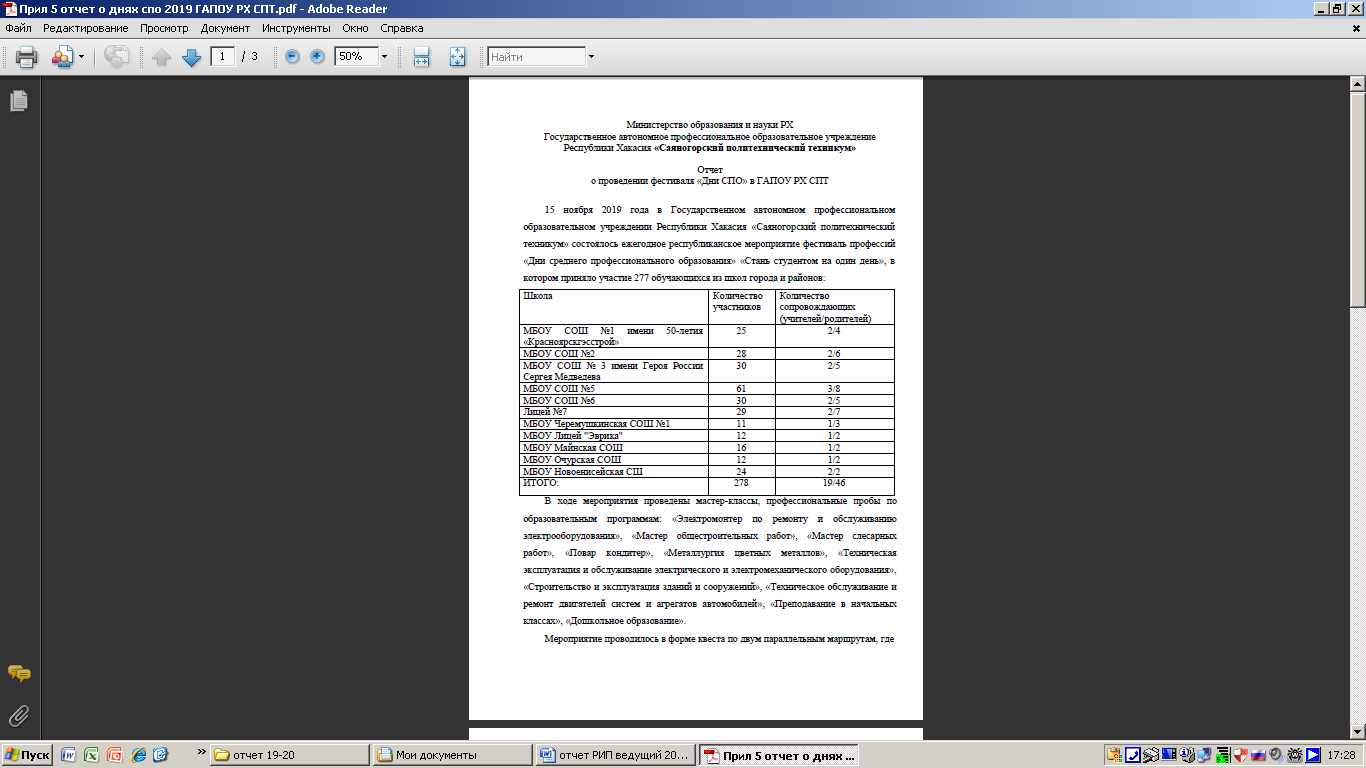 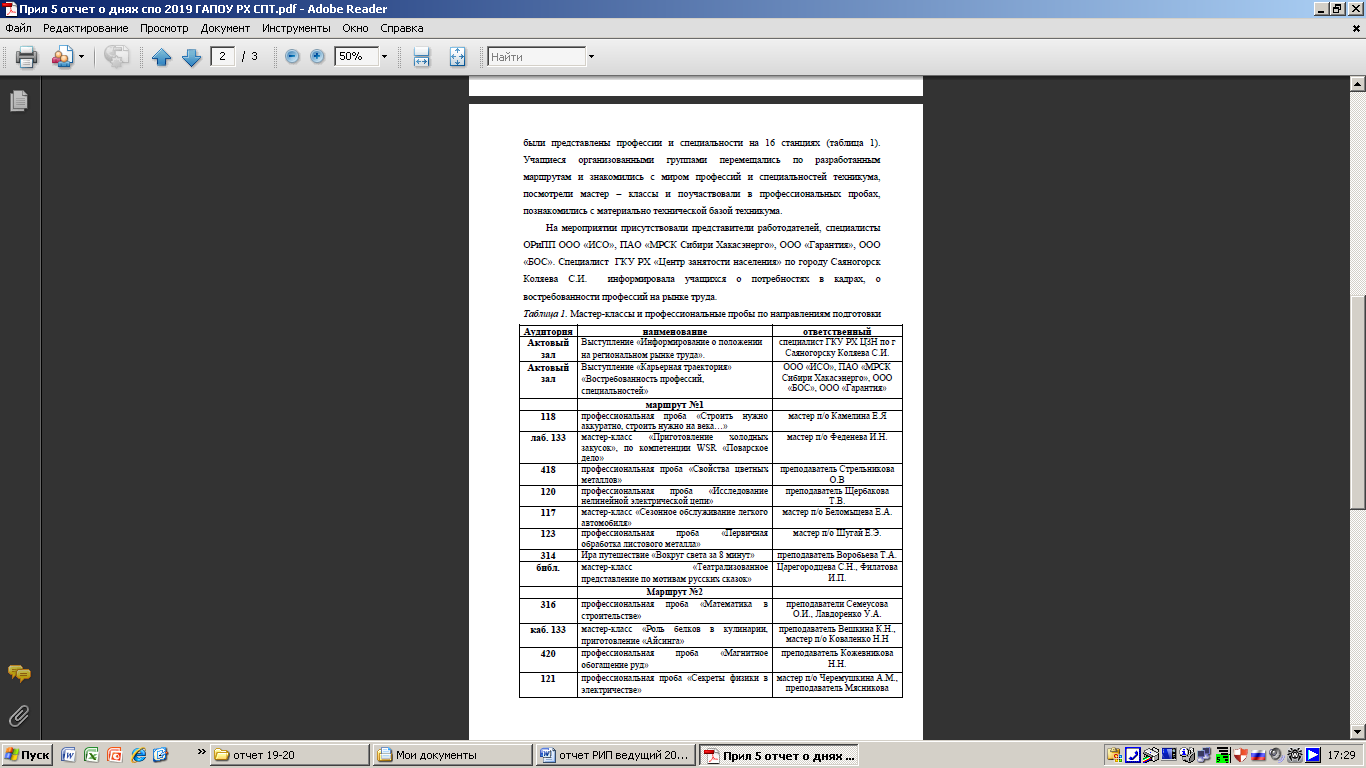 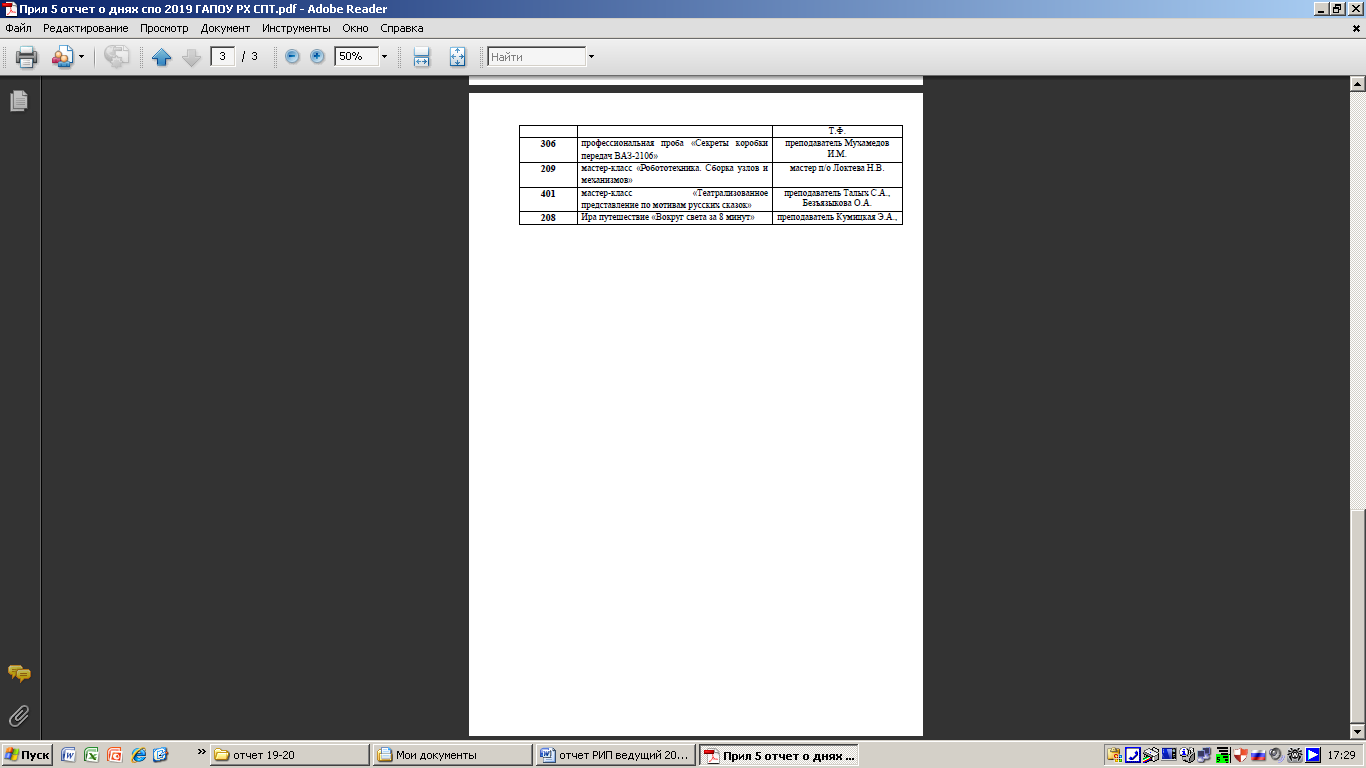 Приложение 8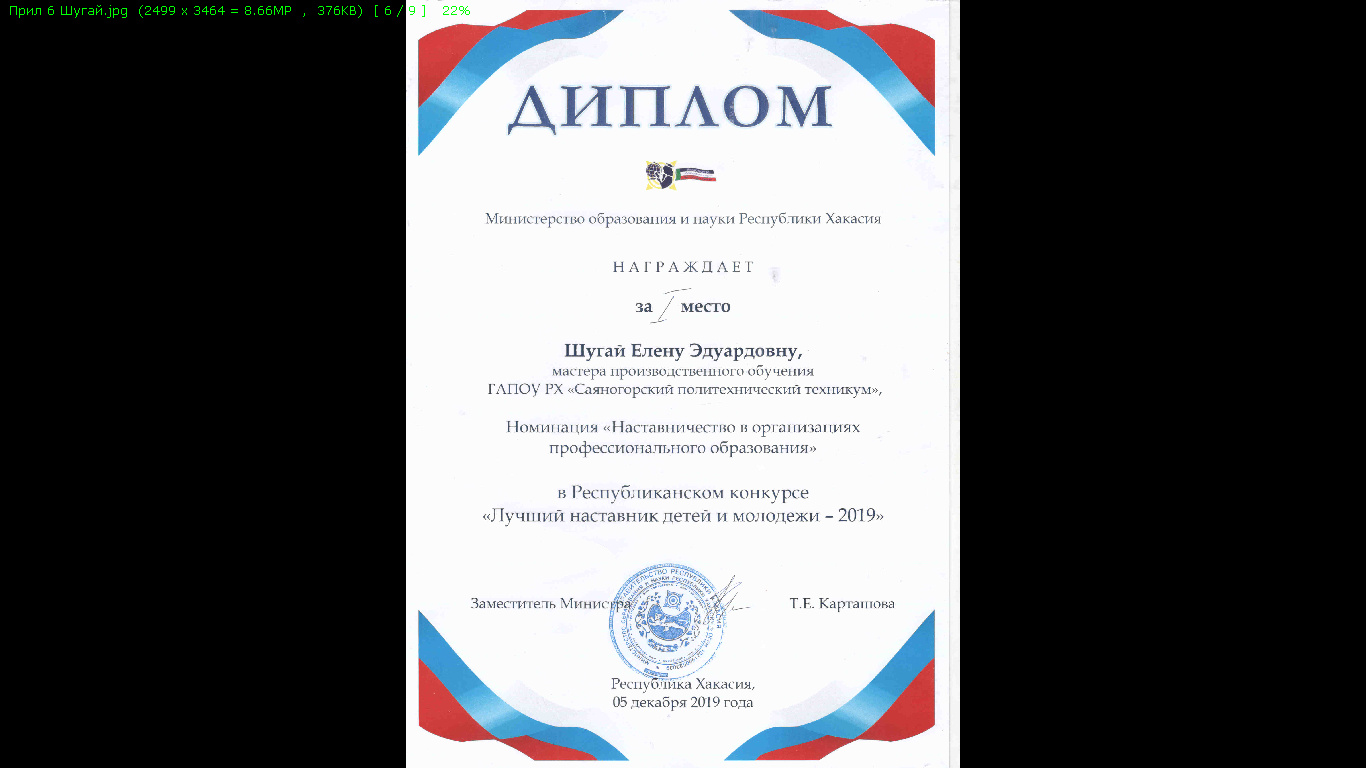 № п/пМероприятияСрокипроведения ВыполненоРезультаты1. Повышение квалификации, обучение руководителей, педагогов, мастеров производственного обучения1. Повышение квалификации, обучение руководителей, педагогов, мастеров производственного обучения1. Повышение квалификации, обучение руководителей, педагогов, мастеров производственного обучения1. Повышение квалификации, обучение руководителей, педагогов, мастеров производственного обучения1. Повышение квалификации, обучение руководителей, педагогов, мастеров производственного обучения1.1Повышение квалификации  педагогов по стандартам WSR, в т.ч. в форме сетевого взаимодействия, стажировока.В течение годаСентябрь 2020- апрель 2021Педагогические работники техникума прошли повышение квалификации по стандартам WSR, Обучение экспертов на право участия в оценке ДЭ в соответствии с требованиями Worldskills,Обучение экспертов на право проведения регионального чемпионата. Стажировка на предприятии по направлению Электро и теплоэнергетика.Повышение квалификации по профессии «Электромонтер по ремонту и обслуживанию электрооборудования»ПК «Проектирование и реализация ООП ПОО по профессиям и специальностям строительного профиля в соответствии с актуализированными ФГОС СПО по УГПС 08.00.00 Техника и технология строительства» Результат: ПК по теме практика и методика образовательных программ СПО с учетом компетенции Worldskills – 1 человек, Свидетельства на право участия в оценке ДЭ по компетенции «Электромонтаж» (представители работодателя 6 человек, мастера п\о 2 человека) Свидетельство на право проведения чемпионата компетенция «Электромонтаж» -1 челСтажировка на предприятии прошли 3 человека.Повышение квалификации по профессии «Электромонтер по ремонту и обслуживанию электрооборудования»-2 человека, 16.11.2020-08.12.2020 г./72ч  ГБПОУ Московской области «Сергиево- Посадский колледж» «Проектирование и реализация ООП ПОО по профессиям и специальностям строительного профиля в соответствии с актуализированными ФГОС СПО по УГПС 08.00.00 Техника и технология строительства» Пащенко Н.П Удостоверение00251Формирование нормативно-правовой базыФормирование нормативно-правовой базыФормирование нормативно-правовой базыФормирование нормативно-правовой базыФормирование нормативно-правовой базы2.1Разработка положений и локальных актов деятельности ведущего колледжа (техникум)В течении годаВ течении годаРазработано 2 положения: положение о рабочей группе ведущего техникума, положение о сетевой форме реализации образовательных программ, приказ о создании рабочей группы. Учебно – методическое обеспечениеУчебно – методическое обеспечениеУчебно – методическое обеспечениеУчебно – методическое обеспечениеУчебно – методическое обеспечение3.1Разработка программ профессиональных пробАвгуст 2020Август 2020Разработано 2 программы:- программа профессиональной пробы по профессии «Электромонтер по ремонту и обслуживанию электрооборудования»;- программа профессиональной пробы по профессии «Мастер слесарных работ».3.2Разработка программы дополнительного общеразвивающего образованияАвгуст 2020Август 2020Разработано 2 программы:- программа кружка «Электромонтаж»;- программа кружка «Технотворчество».3.3Разработка программы профессиональной подготовки Август 2020Август 2020Разработана 1 программа:- программа профессиональной подготовки «Электромонтер по ремонту и обслуживанию электрооборудования».3.4Разработка документации к ГИА в форме ДЭ Август  2020Декабрь 2020 годаРазработана и утверждена программа проведение ГИА по профессии 08.01.26 Мастер по ремонту и обслуживанию инженерных систем ЖКХ в форме Демонстрационного экзамена компетенции «Электромонтаж» Результат: программа ГИА приказ № 412/1-О от 15.12.2020г.Сетевое взаимодействиеСетевое взаимодействиеСетевое взаимодействиеСетевое взаимодействиеСетевое взаимодействие4.1Формирование базы данных экспертного сообщества по УГС 13.00.00 Январь 2021Январь 2021Создана база экспертного сообщества по УГС 13.00.00 для участия в чемпионате Worldskills и демонстрационного экзамена Результат: в составе экспертного сообщества  19 участников из 6 ПОО, из них 18 имеют свидетельство на право участия в оценке ДЭ, что составляет 95%.4.2Заключение договора о сетевой реализации образовательных программВ течении года 02.04.2021г.Договор  о сетевой форме реализации основной образовательной программы подготовки квалифицированных рабочих и служащих по профессии 08.02.01 Мастер по ремонту и обслуживаию инженерных систем ЖКХ от 02.04.2021 г.4.3Организация сетевого взаимодействия с работодателями:В течении года В течении учебного годапривлечение представителей – работодателей в качестве педагогических работников, независимых экспертов конкурсов профессионального мастерства, экспертов ДЭ и председателей ГЭК 4.3.1участие в образовательном процессеВ течении учебного годаПривлечение работодателей к организации и проведении практической подготовки с закреплением наставников от производства. Привлечение работодателей к оценке Демонстрационного экзамена – компетенции «Электромонтаж» органихации: ООО «Инжиниринг строительство обслуживание», фил. ПАО «Россети Сибирь» - «Хакасэнерго», ООО «Техстрой» Результат: участие в ДЭ приняли 6 человек в качестве линейных экспертов, что составляет 100% экспертного сообщества.4.3.2организация профориентационных метоприятий;В течении учебного годаПроведение экскурсий – данная форма работы, активизирует профессиональное самоопределение обучающихся, знакомит с наставником и его знаниями. Экскурсии организовывались целенаправленно по направлениям подготовки на конкретный технологический процесс и ознакомительные с производством. Результат: экскурсии в 6 организациях в течении года, участие приняли 92 студента.Встречи организовывались в рамках недели специальности и дня Энергетика с предприятиями по теме: Перспективы развития карьерного роста на предприятии, возможности, предложения. Выпускник СПТ на объектах энергетической отрасли Хакасии. Результат: участие приняли 4 предприятия, 120 студентов, что составляет 100% охвата обучающихся.4.3.3участие в проектах и программах работодателя;В течении учебного года19.03-11.04.2021г.Организовано обучение ООО «Инжиниринг строительство обслуживание» договор № ИсоСГ-Дог 2021/0187 по программе «Бизнес системы».  Данная программа - направлена на развитие управленческих компетенций, изучение производственных процессов для нужд инжиниринговых предприятий.Результат: Участие в обучении «Бизнес Системы» приняли 17 студентов направления Электро и теплоэнергетики, успешно освоили курс 10 студентов, что составляет 60%, практическая подготовка организована в данной организации для 6 человек.4.3.4Организация летней занятостиИюль - августИюль – август 2021В рамках сотрудничества с ПАО «Россети Сибирь» - «Хакасэнерго» успешно осуществляется программа студенческого энергоотряда в каникулярное летнее время, состав которого формируется по жестким отборочным критериям. Результат: в энергоотряде с 2017 по 2021  год участвовали 23 студента. Работа в Энергоотряде ведет к преимуществу трудоустройства в данную организацию без испытательного срока.4.3.5участие в конкурсах профессионального мастерства.Февраль 202108.02.2021-12.02.2021Подготовка участников Регионального чемпионата «Молодые профессионалы» в Республике Хакасия. Привлечение социальных партнеров – работодателей фил. ПАО «Россети Сибирь» - «Хакасэнерго» в качестве независимых экспертной в Региональном чемпионате Worldskills компетенции «Электромонтаж». Результат: 1 место в компетенции «Электромонтаж» 4.4Профессиональное обучение в рамках сетевого взаимодействия со школамиДля школьников - реализация программы профессионального обучения «Электромонтер по ремонту и обслуживанию электрооборудования» Результат: выпуск 15 человек -100% сохранность контингента, Успеваемость 100%, качество 87%Создание условий для подготовки и проведения региональных чемпионатов, конкурсов профессионального мастерства,  олимпиадСоздание условий для подготовки и проведения региональных чемпионатов, конкурсов профессионального мастерства,  олимпиадСоздание условий для подготовки и проведения региональных чемпионатов, конкурсов профессионального мастерства,  олимпиадСоздание условий для подготовки и проведения региональных чемпионатов, конкурсов профессионального мастерства,  олимпиадСоздание условий для подготовки и проведения региональных чемпионатов, конкурсов профессионального мастерства,  олимпиад5.1Организация тренингов  участникам чемпионата WS компетенции «Электромонтаж», всероссийской олимпиадыноябрь 2020 - март 2021Ноябрь – декабрь 2020проведение консультаций, демонстрация отдельных приемов выполнения работ модуля неисправности и модуля программирование, ознакомление с критериями оценивания.5.2Подготовка площадки к V Региональному чемпионату Worldskills компетенции «Электромонтаж»декабрь 2020 – февраль 2021Февраль 2021Согласована конкурсная документация для проведения чемпионата. Результат: Готовность площадки для проведения регионального чемпионата WorldSkills по компетенции «Электромонтаж» - 100% ,организовано 6 рабочих мест.5.3Проведение V Регионального чемпионата Worldskills компетенции «Электромонтаж»февраль 2021Февраль 2021Эффективная организация работы площадки. Результат: положительное заключение Аудита.Организация и  проведение демонстрационного экзамена по компетенции «Электромонтаж»Организация и  проведение демонстрационного экзамена по компетенции «Электромонтаж»Организация и  проведение демонстрационного экзамена по компетенции «Электромонтаж»Организация и  проведение демонстрационного экзамена по компетенции «Электромонтаж»Организация и  проведение демонстрационного экзамена по компетенции «Электромонтаж»6.1Организация подготовки площадки ЦПДЭ компетенции «Электромонтаж»март 2021Май 2021Аккредитованная площадка ЦПДЭ Результат: Электронный аттестат о присвоении статуса центра проведения демонстрационного экзамена  № 3600-21/1204 компетенция Электромонтаж КОД 1.3 количество мест 10.6.2Проведение ДЭ по компетенции «Электромонтаж» в рамках промежуточной аттестацииОктябрь 202020.10.2020Промежуточная аттестация в форме ДЭ Результат: привлеченных экспертов 4 человека, успеваемость по группе 100%, качество 64%.6.3Проведение ДЭ в рамках курсовой подготовкиСентябрь – декабрь 202015-17.11 2020Организации профессионального обучения и дополнительного профессионального образования лиц, пострадавших от распространения новой коронавирусной инфекции по профессии 19812 Электромонтажник по силовым сетям и электрооборудованию, компетенции «Электромонтаж» 32 человека. Результат: сохранность контингента 100%, успеваемость 100%, качество 53%6.4Проведение ДЭ по компетенции «Электромонтаж» в рамках ГИАапрель - июнь 202115.06.2021-18.06.2021ГИА в форме ДЭ Результат: Привлеченных независимых экспертов от предприятия – 6 человек, успеваемость по группе 100%, качество 81%. Организация профориентационной работыОрганизация профориентационной работыОрганизация профориентационной работыОрганизация профориентационной работыОрганизация профориентационной работы7.1Проведение проф. ориентационных мероприятийв течении годапрофессиональные пробы в рамках чемпионата Worldskills «Дни СПО», дни открытых дверей, недели специальности с целью популяризация профессии, привлечение мотивированных абитуриентов. Результат: участие в профориентационных мероприятия по компетенции «Электромонтаж» в течении года приняли 396 учащихся школ.Распространение и обобщение опыта Распространение и обобщение опыта Распространение и обобщение опыта Распространение и обобщение опыта Распространение и обобщение опыта 8.1Организация и проведение практикоориентированных семинаров, обобщение и распространение опытаВ течение годаВ течение года30.04.2021 работа секции «Современные технологии профессиональном образовании» в рамках межрегиональной научно-практической конференции «Современные модели и практики подготовки кадров в РХ по обобщению педагогического опыта подготовки кадров и обсуждению новых векторов стратегии развития СПО до 20-30 гг.» 6 выступающих с докладами: «Реализация сетевого взаимодействия с работодателями», «Реализация сетевого взаимодействия с ОО» «Реализация сетевого взаимодействия с ПОО»,«Использование интерактивных технологий в обучении»18.03.2020 Республиканский методический семинар «Наставничество как инструмент формирования компетенций студентов СПО» участник Локтева Н.В. Октябрь 2020 г Вестник научных конференций Публикация «Дистанционное обучение, проблемы и решения» Щербакова В.А. Шуляк Л.Ф.Апрель 2021г. Министерство науки и высшего образования Российской Федерации 
г.Тамбов ukonf.com\conf Сборник «Перспективы развития науки и образования» статья «Работа педагога с одарёнными детьми на основе государственно-частного и социального партнёрства» Тихонова С.В.,20.11.20 г. Вестник научных конференций(ISSN 2412-8988)Научный альманах (ISSN 411-7609) Наука, образование, общество:Сборник научных трудов, Тамбов, РИНЦ Статья «Практика применения Атласа новых профессий» № 9 - 2020 г. Щербакова Т.В.30.04.21г. Межрегиональная научно-практическая конференция "Современные модели и практики подготовки кадров" Статья "Наставничество в проектной деятельности студентов" Стриевич Л.В.14.01.2021Выступление на педагогическом совете ГАПОУ РХ СПТ с докладом «Анализ деятельности рабочей группы по подготовке студентов к региональному чемпионату «Молодые профессионалы» Пащенко Н.П.№ п/пНаименование документаОбоснование разработки1Договоры сетевого взаимодействия с работодателямиФормализование отношений между сетевыми партнерами.Договоры сетевого взаимодействия в области «Электромонтаж»: по организации профессионального обучения и дополнительного профессионального образования лиц, пострадавших от коронавирусной инфекции, в рамках Договора №048-10-2020 о предоставлении средств юридическому лицу на безвозмездной и безвозвратной основе в форме гранта, источником финансового обеспечения которых является субсидия, предоставленная из федерального бюджета от 02.10.2020г2Программа взаимодействия с сетевыми партнерами (организациями работодателями)Предоставление графика прохождения экскурсий студентов, стажировка педагогических работников, обучение профессии на производстве, трудоустройство выпускников.№ п/пЗапланированоВыполнено1Организация  сетевого взаимодействия с ПОО РХ: ГБПОУ РХ АСТ, ГБПОУ РХ ТКХиС, ГБПОУ РХ ЧМТТ, ГБПОУ РХ ПУ-18Тренировочные, консультационные  мероприятия на базе Ведущего техникума по подготовке участников конкурсов профессионального мастерства 2Согласована программа мероприятий взаимодействия Проведены все мероприятия согласно программа мероприятий взаимодействия АО «РУСАЛ САЯНАЛ», ПАО «МРСК Сибири – Хакасэнерго»3Проведение профориентационных мероприятий с МБОУ СОШ г. СаяногорскаОрганизованы и проведены профориентационные мероприятия. В сетевом взаимодействии приняли участие  согласно договора сетевого взаимодействия 8 школ г. Саяногорска и РХ.1. В рамках V открытого регионального чемпионата «молодые профессионалы» РХ профессиональные пробы площадки «Электромонтаж» в ГАПОУ РХ СПТ. Профессиональные пробы «Сборка электрической схемы». Компетенция «Электромонтаж». Профгид по сигнализации». Компетенция «Электромонтаж» по данному направлению профпробы прошли 93 учащихся2. 09-11.02.2021 г. Фестиваль профессий «Дни среднего профессионального образования» «Сборка нереверсивного двигателя на лабораторном стенде» по данному направлению профессиональные пробы прошли 86 учащихся3. Кружки технической направленности «Электромонтажные работы» и «Робототехника». Кружковая работа развивает творческие способности, способствует успешной профессиональной реализации, дает возможность осуществлять отбор мотивированных обучающихся для участия в конкурсах профессионального мастерства. На занятиях обучающиеся активно развивают логическое мышление, отрабатывают навыки программирования, выступают в роли наставников на мастер-классах и профессиональных пробах. 4. «Ранняя профориентация» направлена на организацию ранней профориентации и формированию сознательности выбора профессии.Работа построена в трех направлениях:-Профориентация младших школьников – формирующая ценностное отношение к труду;-Профориентация школьников 7-8 классов направленная на формирование первичного профессионального интереса;-Профориентация школьников 9-х классов, позволяющая сформировать мотивированный выбор профессии/специальности. Результат: набор обучающихся, получающих среднее общее образование, профессиональной подготовки по профессии 19861 Электромонтер по ремонту и обслуживанию электрооборудования